UK Standards for Microbiology Investigations 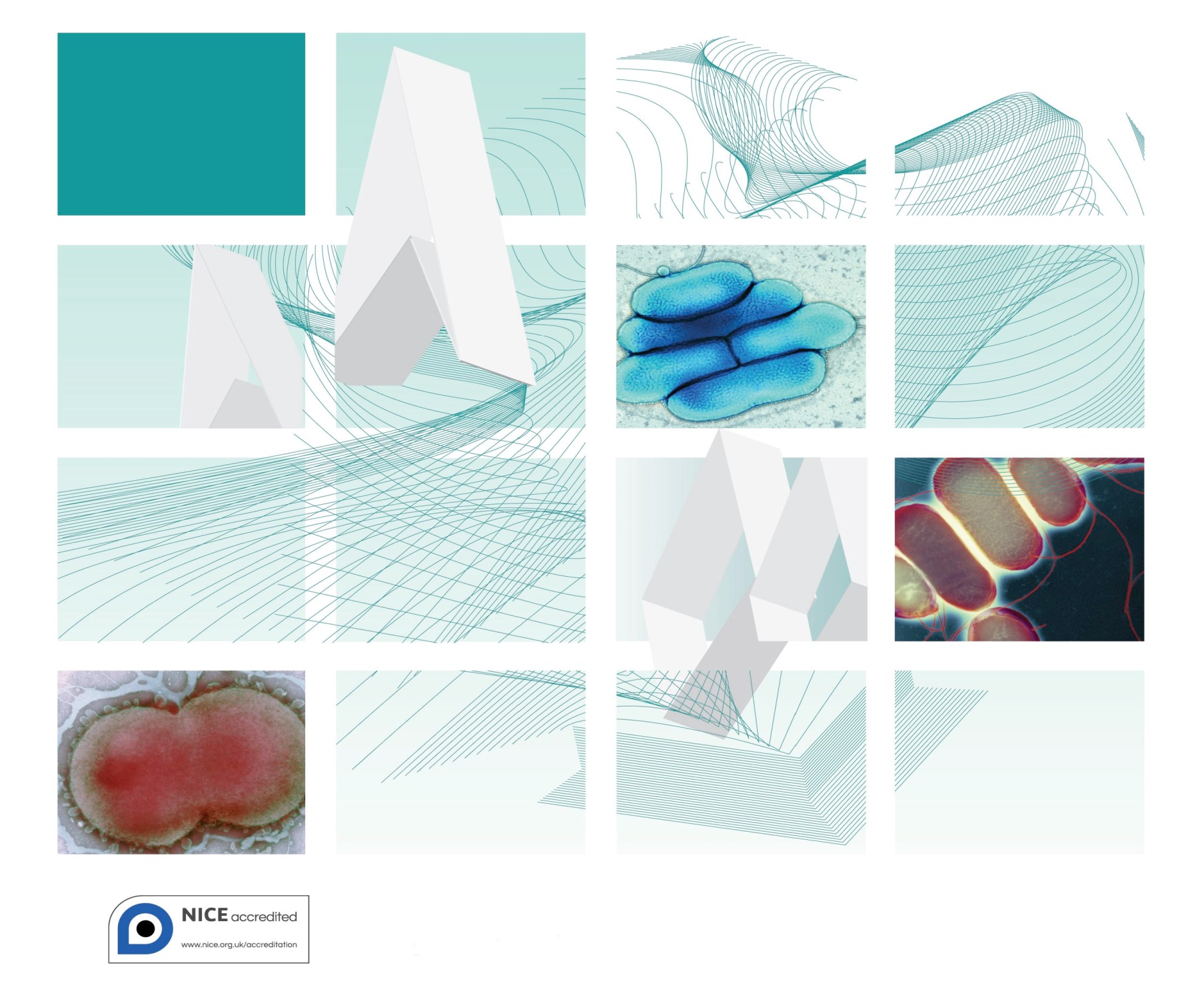 AcknowledgmentsUK Standards for Microbiology Investigations (SMIs) are developed under the auspices of Public Health England (PHE) working in partnership with the National Health Service (NHS), Public Health Wales and with the professional organisations whose logos are displayed below and listed on the website http://www.hpa.org.uk/SMI/Partnerships. SMIs are developed, reviewed and revised by various working groups which are overseen by a steering committee (see http://www.hpa.org.uk/SMI/WorkingGroups).The contributions of many individuals in clinical, specialist and reference laboratories who have provided information and comments during the development of this document are acknowledged. We are grateful to the Medical Editors for editing the medical content.For further information please contact us at:Standards UnitMicrobiology ServicesPublic Health England61 Colindale AvenueLondon NW9 5EQE-mail: standards@phe.gov.ukWebsite: http://www.hpa.org.uk/SMIUK Standards for Microbiology Investigations are produced in association with: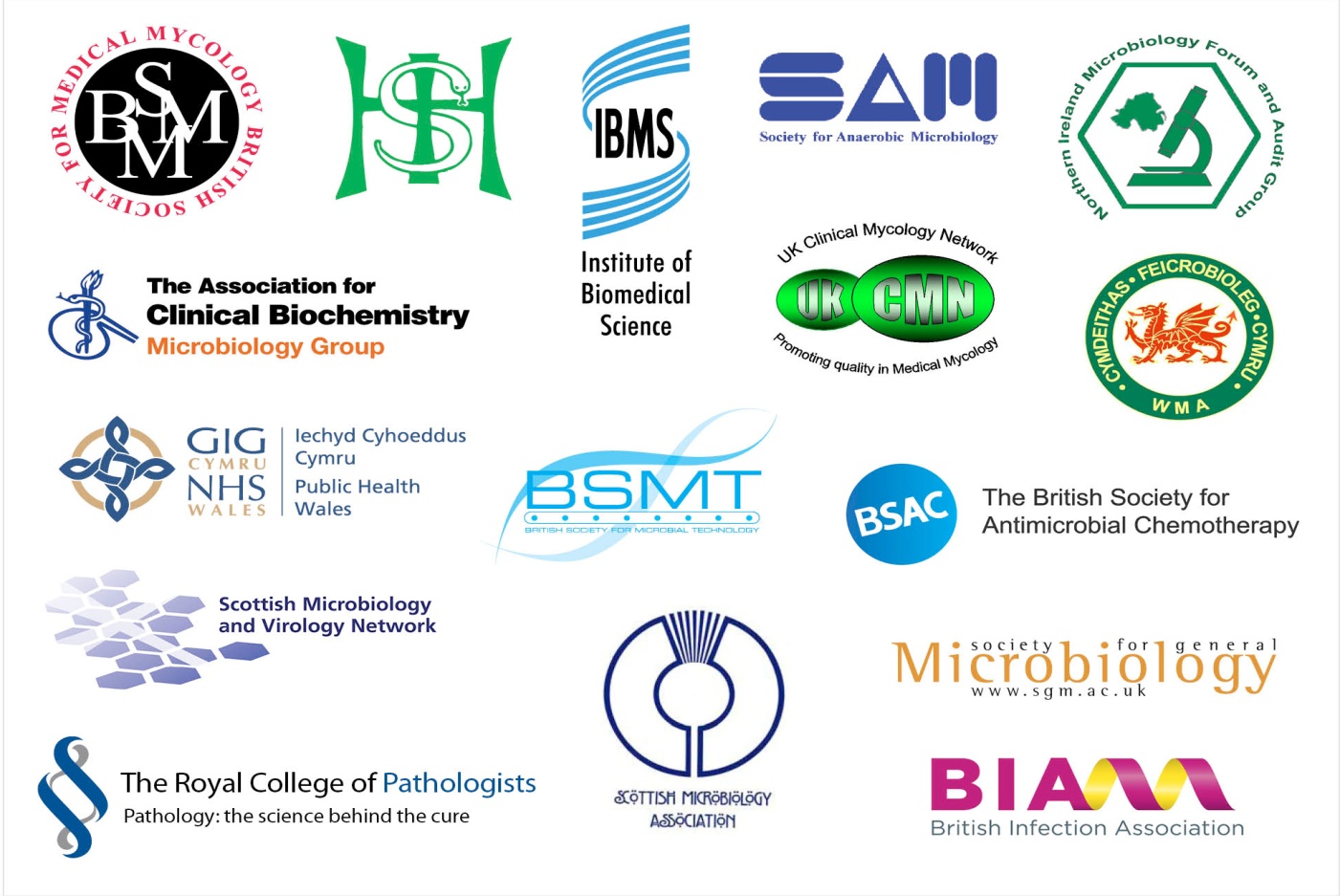 ContentsAcknowledgments	2Amendment Table	4UK Standards for Microbiology Investigations: Scope and Purpose	5Scope of Document	8Introduction	8Technical Information/Limitations	101	Safety Considerations	112	Target Organisms	113	Identification	124	Presumptive Identification of Anaerobic Gram negative Rods Flowchart	165	Reporting	176	Referrals	177	Notification to PHE or Equivalent in the Devolved Administrations	18References	19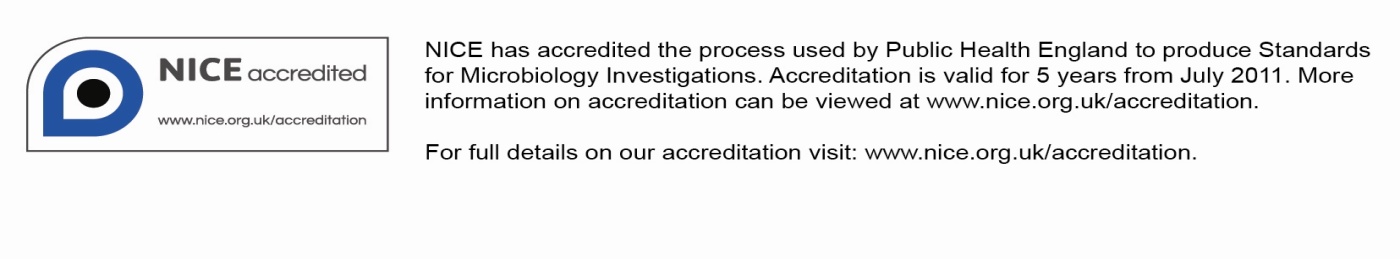 Amendment TableEach SMI method has an individual record of amendments. The current amendments are listed on this page. The amendment history is available from standards@phe.gov.uk.New or revised documents should be controlled within the laboratory in accordance with the local quality management system.UK Standards for Microbiology Investigations: Scope and PurposeUsers of SMIsSMIs are primarily intended as a general resource for practising professionals operating in the field of laboratory medicine and infection specialties in the UKSMIs provide clinicians with information about the available test repertoire and the standard of laboratory services they should expect for the investigation of infection in their patients, as well as providing information that aids the electronic ordering of appropriate testsSMIs provide commissioners of healthcare services with the appropriateness and standard of microbiology investigations they should be seeking as part of the clinical and public health care package for their populationBackground to SMIsSMIs comprise a collection of recommended algorithms and procedures covering all stages of the investigative process in microbiology from the pre-analytical (clinical syndrome) stage to the analytical (laboratory testing) and post analytical (result interpretation and reporting) stages.Syndromic algorithms are supported by more detailed documents containing advice on the investigation of specific diseases and infections. Guidance notes cover the clinical background, differential diagnosis, and appropriate investigation of particular clinical conditions. Quality guidance notes describe laboratory processes which underpin quality, for example assay validation.Standardisation of the diagnostic process through the application of SMIs helps to assure the equivalence of investigation strategies in different laboratories across the UK and is essential for public health surveillance, research and development activities.Equal Partnership WorkingSMIs are developed in equal partnership with PHE, NHS, Royal College of Pathologists and professional societies.The list of participating societies may be found at http://www.hpa.org.uk/SMI/Partnerships. Inclusion of a logo in an SMI indicates participation of the society in equal partnership and support for the objectives and process of preparing SMIs. Nominees of professional societies are members of the Steering Committee and Working Groups which develop SMIs. The views of nominees cannot be rigorously representative of the members of their nominating organisations nor the corporate views of their organisations. Nominees act as a conduit for two way reporting and dialogue. Representative views are sought through the consultation process. SMIs are developed, reviewed and updated through a wide consultation process. Quality AssuranceNICE has accredited the process used by the SMI Working Groups to produce SMIs. The accreditation is applicable to all guidance produced since October 2009. The process for the development of SMIs is certified to ISO 9001:2008. SMIs represent a good standard of practice to which all clinical and public health microbiology laboratories in the UK are expected to work. SMIs are NICE accredited and represent neither minimum standards of practice nor the highest level of complex laboratory investigation possible. In using SMIs, laboratories should take account of local requirements and undertake additional investigations where appropriate. SMIs help laboratories to meet accreditation requirements by promoting high quality practices which are auditable. SMIs also provide a reference point for method development.The performance of SMIs depends on competent staff and appropriate quality reagents and equipment. Laboratories should ensure that all commercial and in-house tests have been validated and shown to be fit for purpose. Laboratories should participate in external quality assessment schemes and undertake relevant internal quality control procedures.Patient and Public InvolvementThe SMI Working Groups are committed to patient and public involvement in the development of SMIs. By involving the public, health professionals, scientists and voluntary organisations the resulting SMI will be robust and meet the needs of the user. An opportunity is given to members of the public to contribute to consultations through our open access website.Information Governance and EqualityPHE is a Caldicott compliant organisation. It seeks to take every possible precaution to prevent unauthorised disclosure of patient details and to ensure that patient-related records are kept under secure conditions.The development of SMIs are subject to PHE Equality objectives http://www.hpa.org.uk/webc/HPAwebFile/HPAweb_C/1317133470313. The SMI Working Groups are committed to achieving the equality objectives by effective consultation with members of the public, partners, stakeholders and specialist interest groups.  Legal StatementWhilst every care has been taken in the preparation of SMIs, PHE and any supporting organisation, shall, to the greatest extent possible under any applicable law, exclude liability for all losses, costs, claims, damages or expenses arising out of or connected with the use of an SMI or any information contained therein. If alterations are made to an SMI, it must be made clear where and by whom such changes have been made. The evidence base and microbial taxonomy for the SMI is as complete as possible at the time of issue. Any omissions and new material will be considered at the next review. These standards can only be superseded by revisions of the standard, legislative action, or by NICE accredited guidance.SMIs are Crown copyright which should be acknowledged where appropriate.Suggested Citation for this DocumentPublic Health England. (YYYY <tab+enter>). Identification of Anaerobic Gram Negative Rods. UK Standards for Microbiology Investigations. ID 25 Issue di+. http://www.hpa.org.uk/SMI/pdf.Scope of Document This SMI describes the characterisation of non-sporing, non-branching, Gram negative anaerobic bacteria.Anaerobic spore-forming organisms are described in ID 8 - Identification of Clostridium species, ID 15 – Identification of anaerobic Actinomyces species and ID 10 - Identification of aerobic actinomycetes.Anaerobic cocci can be found in ID 14 – Identification of anaerobic cocci.This SMI should be used in conjunction with other SMIs.IntroductionTaxonomyThe taxonomy of the anaerobic bacteria is in a state of continuous change due to the constant addition of new species and the reclassification of the old1. An example of this would be the genus Bacteroides. This genus previously included most of the saccharolytic pigmented species that are now included in the genus Prevotella and the asaccharolytic species which have been assigned to the genus Porphyromonas2,3.There are more than 20 genera of anaerobic Gram negative rods. The most common human isolates belong to the genera Bacteroides, Fusobacterium, Porphyromonas and Prevotella. Other genera that have been associated with infections in humans are, Parabacteriodes, Odoribacter, Tannerella, Alloprevotella and Mitsuokella1.CharacteristicsBacteroides speciesThere are currently 44 validly published species. 27 of which are from humans despite few taxonomic changes having occurred in the genus; new species described and some former species moved to other genera2.Bacteroides species belong to the family Bacteroidaceae and are short rod shaped organisms that vary in size; many of them are pleomorphic and show terminal or central swellings, vacuoles or filaments. Bacteroides are bile resistant, aesculin positive and carbohydrate fermenters. They are catalase variable but usually negative and do not reduce nitrates. They also give variable test results for indole production. They do not produce pigment.Their optimal growth temperature is 35-37°C. On FAA plate, colonies appear as mostly non-haemolytic, circular, low convex, smooth, semi-opaque grey, often moist or even mucoid and are 1-3 mm diameter.Bacteroides fragilis is the most commonly isolated species from clinical samples. Other highly relevant species in human infections are Bacteroides ovatus and Bacteroides thetaiotamicron1.They have been isolated from blood, ulcers, abscesses, bronchial secretions, bone, intra-abdominal infections, inflamed appendix and the head4.Fusobacterium speciesThere are currently 14 validly published species and 10 of which have been isolated in humans5.Fusobacterium species are rods which may be spindle-shaped eg Fusobacterium nucleatum or pleomorphic eg Fusobacterium necrophorum. They exhibit irregular staining. These two species are the most commonly isolated from human clinical material. F. necrophorum is a cause of serious infections (necrobacillosis or Lemièrre’s disease) commonly diagnosed in young adults and also a cause of recurrent sore throats6. Their optimal growth temperature is 35-37°C. Colonial appearance is variable, but most are 1-3 mm diameter, with an irregular or dentate edge. They vary from translucent to granular and opaque; F. necrophorum may be beta-haemolytic. Fusobacterium species that are grown on fastidious anaerobe agar (FAA) containing blood may fluoresce yellow-green (chartreuse) when exposed to long wave (365 nm) ultraviolet light. This phenomenon is medium-dependent7.They are indole positive and fluoresce under UV light and produce lipase on egg yolk agar.They have been isolated in root canal infections, dentoalveolar abscesses and spreading odontogenic infections. They have also been found in extraoral infections and abscesses in a wide range of body sites – blood, brain, chest, heart, lung, liver, appendix, abdomen, genitourinary tract, etc. as well as infected human bite lesions1.Porphyromonas speciesThere are currently 15 validly published species and 7 of which have been isolated in humans8.The genus Porphyromonas includes asaccharolytic, catalase negative species of human and animal origin. They are short rods (0.5 - 0.8 x 1.0 - 3.0 m) or coccobacilli and are bile sensitive.Most Porphyromonas species isolated from humans are catalase negative whereas those from animals are catalase positive9.Their optimal growth temperature is 35-37°C. On FAA plate, colonies are 1.0 mm diameter, smooth, shiny and grey after 48 hr. incubation. Dark brown or black pigment develops after 3-7 days caused by protoheme production. Growth may be enhanced by “satellitism” around colonies of other organisms eg staphylococci.Some Porphyromonas species may fluoresce brick red when exposed to long wave (365 nm) ultraviolet light and can produce a pigment (buff to tan to black) when grown on blood-containing media which is due to porphyrin production7.Prevotella speciesThere are currently 48 validly published species; 39 of which have been isolated in humans10. The genus Prevotella is composed of mainly saccharolytic, pigmented or non-pigmented species that were previously classified as Bacteroides, and these are usually pleomorphic. Their optimal growth temperature is 35-37°C. On FAA plate, colonies are similar to those of Bacteroides species, except some species are pigmented (may be pale brown to black). Most pigmented species are haemolytic. Young cultures of Prevotella species may fluoresce brick red when exposed to long wave (365 nm) ultraviolet light, and this may fade to a tan or black pigment when grown on blood-containing media for extended periods. They give variable results on catalase test but are usually negative.They have been isolated from nearly all oral infections, infected human bite lesions, genital tract infections, urine, blood, etc1.Principles of IdentificationColonies are usually isolated on FAA (or equivalent) or blood agar and incubated anaerobically. Colonies can be characterised according to colonial morphology and Gram stain reaction and are usually sensitive to a 5 µg metronidazole disc. Some species may require longer than 48 hours incubation to grow. Identification tends to be undertaken only if clinically indicated. Further identification tests include rapid molecular methods, fluorescence under long wave UV light (365 nm), pigment production, indole production, bile tolerance, glucose fermentation, and lecithinase and/or lipase activity on egg yolk agar. Classification of many anaerobes to species or even genus level requires additional biochemical tests or metabolic end product analysis by GLC. Identification may be attempted using commercial kits but their results are not always reliable.  Identification of clinically significant or unusual organisms may be carried out by the Anaerobe Reference Laboratory, Cardiff. Clinical specimens for anaerobic culture should be cultured on a selective medium such as neomycin agar in addition to a non-selective fastidious anaerobe blood agar.Technical Information/LimitationsGram stainThere can be failure to determine the Gram reaction correctly (many anaerobes over decolourise and appear Gram negative). Eg Gram negatively staining Clostridium species, especially C. clostridioforme, can be misidentified as Bacteriodes11.Agar MediaNeomycin agar is used to inhibit the growth of facultative organisms in a mixed culture, but in certain instances because of the inhibitory aspects of the neomycin, some anaerobes may also not grow.Susceptibility to metronidazoleIn the clinical diagnostic laboratory, susceptibility to metronidazole is frequently used as an indicator of any anaerobe being present in a clinical specimen. However, an increasing number of metronidazole resistant anaerobes such as Bacteroides fragilis group are being recorded and these organisms may be missed by such an approach. It is important to consider anaerobes regardless of metronidazole susceptibility in certain clinical specimens or situations where anaerobes are suspected4,12.Commercial Identification SystemsIdentification may be attempted using commercial kits but their results are not always reliable. Some of these kits have incorrectly identified a number of clinically relevant species such as F. necrpphorum, P. intermedia and P. melaninogenica as well as not being able to identify new species as they are not in the system’s database1,13.1	Safety Considerations14-30Refer to current guidance on the safe handling of all organisms documented in this SMI.Laboratory procedures that give rise to infectious aerosols must be conducted in a microbiological safety cabinet.The above guidance should be supplemented with local COSHH and risk assessments.Compliance with postal and transport regulations is essential.2	Target Organisms1,4,6,31,32Bacteroides fragilis group reported to have caused human infection – B. cellulosilyticus, B. fragilis, B. ovatus, B. caccae, B. stercoralis, 
B. thetaiotaomicron, B. eggerthii, B. uniformis, B. vulgatus, B. clarus, B. coprocola, B. coprophilus, B. dorei, B. faecis, B. finegoldii, B. fluxus, B. galacturonicus, 
B. intestinalis, B. massiliensis, B. nordii, B. oleiciplenus,  B. pectinophilus, B. plebius, B. salyersiae, B. xylanisolvens, B. pyogenes,Bacteroides species (taxonomic position uncertain) reported to have caused human infection – B. coagulansFusobacterium species reported to have caused human infection –F. gonidiaformans, F. nucleatum - F. nucleatum, subspecies fusiforme, F. nucleatum subspecies nucleatum, F. nucleatum subspecies polymorphum, 
F. nucleatum subspecies vincentii, F. mortiferum, F. necrogenes, F. naviforme, 
F. periodonticum, F. necrophorum - F. necrophorum subspecies funduliforme, 
F. necrophorum subspecies necrophorum, F. russii, F. ulcerans, F. varium,Porphyromonas species reported to have caused human infection –P. asaccharolytica, P. bennonis, P. endodontalis, P. catoniae, P. gingivalis, 
P. somerae, P. uenonis,Prevotella species reported to have caused human infection – P. amnii, P. aurantiaca, P. baroniae, P. bergensis, P.  buccae, P. buccalis, P. bivia, 
P. dentalis, P. denticola*, P. disiens, P. enoeca, P. heparinolytica, P. intermedia*,  
P. copri, P. corporis*,  P. fusca, P. histicola, P. jejuni, P. loescheii*, P. maculosa, 
P. marshii, P. micans, P. multiformis, P. multisaccharivorax, P. nanceiensis, 
P. melaninogenica*, P. nigrescens*, P. oris, P. pallens, P. pleuritidis, P. oralis, 
P. oulorum, P. saccharolytica, P. salivae, P. scopos, P. shahii, P. stercorea, 
P. timonensis, P. veroralis,Other reclassified species that have been associated with human disease – Parabacteriodes distasonis, Parabacteriodes  goldsteinii, Parabacteriodes  merdae, Tannerella forsythia, Mitsuokella multacida, Odoribacter splanchinus, Filifactor alocis, Eubacterium sulci, Alloprevotella tannerae*, Faecalibacterium prausnitzii,* Pigmented species3	Identification3.1 	Microscopic AppearanceGram stain (TP 39 - Staining Procedures) Bacteroides, Porphyromonas and Prevotella species are small, Gram negative rods of variable length.Fusobacterium species are Gram negative rods with unique cell morphology, highly variable in length and width, and they may have pointed ends. F. nucleatum usually exhibits long, spindle-shaped cells with tapered ends and is indole positive while 
F. mortiferum and F. necrophorum have highly pleomorphic cells, with or without swollen areas and large bodies and are indole and lipase positive.3.2 	Primary Isolation MediaFastidious anaerobe agar or equivalent (with or without neomycin – some anaerobic organisms may be inhibited by neomycin) incubated for 40–48hr anaerobically at 35-37°C.Note: some species of organisms such as Prophyromonas may require longer incubation1.3.3 	Colonial Appearance3.4 	Test ProceduresSusceptibility to metronidazoleIsolate shows a zone of inhibition to metronidazole 5 µg discs after anaerobic incubation on a suitable agar medium.Note: In the clinical diagnostic laboratory, susceptibility to metronidazole is frequently regarded as sufficient indicator of an anaerobe being present in a given specimen. Some anaerobes eg B. fragilis group are becoming resistant to metronidazole, and these organisms will be missed by such an approach. Colonies suspected of being Bacteroides species resistant to metronidazole should be checked for lack of growth in air and CO2 and referred to the Anaerobe Reference Laboratory for confirmation.AnIdent ring/discsFollow manufacturer’s instructions.Aesculin Hydrolysis Test (TP 2 - Aesculin Hydrolysis Test)This may be used as a presumptive identification test for Bacteroides fragilis group as well as for differentiation of Fusobacterium species. Bacteriodes species are aesculin positive and Fusobacterium species are aesculin negative apart from F. mortiferum and F. necrogenes.Catalase Test (TP 8 - Catalase test)Bacteriodes and Prevotella species give variable catalase reactions but are usually negative while Fusobacterium and Porphyromonas species are catalase negative.Fluorescence under long wavelength UV light (365 nm)Porphyromonas and Prevotella species may fluoresce orange to brick red, Fusobacterium species may fluoresce yellow-green (chartreuse) and Bacteroides species generally do not fluoresce.Lipase/Lecithinase production Production of lipase or lecithinase may be used to differentiate F. necrophorum (lipase positive) from F. nucleatum (lipase negative).Commercial Identification SystemsLaboratories must follow manufacturer’s instructions and rapid tests and kits must be validated and be shown to be fit for purpose prior to use.Results should be interpreted with caution in conjunction with other test results.NOTE: Glucose fermentation may be used to differentiate Prevotella species from Porphyromonas species.3.5 	Further IdentificationRapid Molecular MethodsMolecular methods have had an enormous impact on the taxonomy of Gram negative anaerobic bacteria. Analysis of gene sequences has increased understanding of the phylogenetic relationships of anaerobes and related organisms; and has resulted in the recognition of numerous new species. Molecular techniques have made identification of many species more rapid and precise than is possible with phenotypic techniques.A variety of rapid identification and sensitivity methods have been developed for isolates from clinical samples; these include molecular techniques such as Real-time Polymerase Chain reaction (PCR), Pulsed Field Gel Electrophoresis (PFGE), Multilocus Sequence Typing (MLST), Multiple-Locus Variable-Number Tandem-Repeat Analysis (MVLA), SNP assays, Whole Genome Sequencing (WGS) and Matrix Assisted Laser Desorption Ionisation Time-of-Flight (MALDI-TOF) Mass Spectrometry. All of these approaches enable subtyping of unrelated strains, but do so with different accuracy, discriminatory power, and reproducibility. These methods remain accessible to reference laboratories only and are difficult to implement for routine bacterial identification in a clinical laboratory.Matrix-Assisted Laser Desorption/Ionisation - Time of Flight (MALDI-TOF) Mass SpectrometryMatrix-assisted laser desorption ionization–time-of-flight mass spectrometry (MALDI-TOF MS), which can be used to analyse the protein composition of a bacterial cell, has emerged as a new technology for species identification. This has been shown to be a rapid and powerful tool because of its reproducibility, speed and sensitivity of analysis. The advantage of MALDI-TOF as compared with other identification methods is that the results of the analysis are available within a few hours rather than several days. The speed and the simplicity of sample preparation and result acquisition associated with minimal consumable costs make this method well suited for routine and high-throughput use33.This technique has been successful as an aid in both the detection and species-level identification of Bacteroides species – B. fragilis group. However, database expansion could aid in the accurate species-level identification of Bacteroides species and perhaps enhance MALDI-TOF MS performance such that more discriminatory types of analysis could be performed, such as grouping of subspecies typing and antibiotic resistance determination among clinical isolates13,34.rpoB rDNA sequencing This method is being increasingly used for the identification of anaerobic bacteria, because sequencing of the gene is faster and more accurate than biochemical testing and, notably, independent of growth characteristics. rpoB genes are used as they have a greater resolving power than those for 16S genes, and because rpoB exists in the genome as a single gene, it is considered to have a faster evolutionary rate than 16S, and also, being a protein-coding gene, possesses fewer indel regions.This has been successfully used for distinguishing F. nucleatum and F. periodonticum, and for oral isolates versus those isolated from intestinal biopsies1,35.However, sequencing, as a routine method may not be feasible for many clinical laboratories.Polymerase Chain Reaction-Restriction Fragment Length Polymorphism Analysis (PCR-RFLP)PCR amplification, followed by restriction digest analysis, is a simple technique that has been applied to species identification and could be used to analyse resistance genes. Restriction fragment length polymorphism analysis of amplified small subunit rRNA gene (16S rDNA PCR-RFLP) has been shown to be a rapid, accurate, and effective method for the identification of clinically important anaerobes – for example, clostridia and actinomycetes. This has been used successfully for improved identification of Bacteroides species and the detection of metronidazole (MTZ) resistance determinants 36.It has also been used for the differentiation of P. intermedia and P. nigrescens37. Its advantages are its reliability, rapidity and accuracy. Another added advantage is that the method is inexpensive.Multilocus Sequence Typing (MLST)MLST measures the DNA sequence variations in a set of housekeeping genes directly and characterizes strains by their unique allelic profiles. The principle of MLST is simple: the technique involves PCR amplification followed by DNA sequencing. Nucleotide differences between strains can be checked at a variable number of genes depending on the degree of discrimination desired. The technique is highly discriminatory, as it detects all the nucleotide polymorphisms within a gene rather than just those non-synonymous changes that alter the electrophoretic mobility of the protein product. One of the advantages of MLST over other molecular typing methods is that sequence data are portable between laboratories and have led to the creation of global databases that allow for exchange of molecular typing data via the Internet 38.The drawbacks of MLST are the substantial cost and laboratory work required to amplify, determine, and proofread the nucleotide sequence of the target DNA fragments, making the method hardly suitable for routine laboratory testing.This has demonstrated to be a valuable technique for the identification and classification of species of the genus Bacteriodes39.Real-time Polymerase Chain reaction (RT-PCR)PCR is usually considered to be a good method for bacterial detection as it is simple, rapid, sensitive and specific. The basis for PCR diagnostic applications in microbiology is the detection of infectious agents and the discrimination of non-pathogenic from pathogenic strains by virtue of specific genes. However, it does have limitations. Although the 16S rRNA gene is generally targeted for the design of species-specific PCR primers for identification, designing primers is difficult when the sequences of the homologous genes have high similarity.This rapid method has been used successfully for the identification of Bacteriodes fragilis group species40.Other more specialized testsGas-Liquid Chromatography of metabolic end products.3.6 	Storage and ReferralIf required, for short term storage save the pure isolate in fastidious anaerobe broth with cooked meat for referral to the Reference Laboratory. Isolates may also be referred on swabs in transport media.  For long term storage cultures should be frozen at -70°C in a suitable cryogenic medium.4	Presumptive Identification of Anaerobic Gram negative Rods FlowchartThe flowchart is for guidance only.5	Reporting5.1 	Presumptive IdentificationIf appropriate growth characteristics, colonial appearance, Gram stain of the culture are demonstrated and the isolate is metronidazole susceptible.5.2 	Confirmation of IdentificationFurther biochemical tests and/or molecular methods and/or reference laboratory report.5.3 	Medical MicrobiologistInform the medical microbiologist of presumptive or confirmed non-sporing anaerobes when the request card bears relevant information eg:Septicaemia/bacteraemiaEmpyemas, surgical wound infection, abscess formation (especially cerebral, intraperitoneal, lung, liver or splenic abscesses)Puerperal sepsisMyofasciitis (necrotising)Suspicion of Lemièrre’s Syndrome (post anginal sepsis, often with jugular suppurative thrombophlebitis and haematogenous pulmonary abscesses)Follow local protocols for reporting to clinician.5.4 	CCDCRefer to local Memorandum of Understanding.5.5 	Public Health England41-46Refer to current guidelines on CDSC and COSURV reporting.5.6 	Infection Control TeamN/A6	Referrals6.1 	Reference LaboratoryFor information on the tests offered, turnaround times, transport procedure and the other requirements of the reference laboratory refer to http://www.hpa.org.uk/cfi/arl/default.htmAnaerobe Reference LaboratoryNPHS Microbiology CardiffUniversity Hospital of WalesHeath ParkCardiff CF14 4XWTelephone +44 (0) 29 2074 2171 or 2378Contact appropriate devolved nation reference laboratory for information on the tests available, turn around times, transport procedure and any other requirements for sample submission:England and Wales http://www.hpa.org.uk/webw/HPAweb&Page&HPAwebAutoListName/Page/1158313434370?p=1158313434370 Scotland http://www.hps.scot.nhs.uk/reflab/index.aspx Northern Irelandhttp://www.belfasttrust.hscni.net/Laboratory-MortuaryServices.htm 7	Notification to PHE41,42 or Equivalent in the Devolved Administrations43-46 The Health Protection (Notification) regulations 2010 require diagnostic laboratories to notify Public Health England (PHE) when they identify the causative agents that are listed in Schedule 2 of the Regulations. Notifications must be provided in writing, on paper or electronically, within seven days. Urgent cases should be notified orally and as soon as possible, recommended within 24 hours. These should be followed up by written notification within seven days. For the purposes of the Notification Regulations, the recipient of laboratory notifications is the local PHE Health Protection Team. If a case has already been notified by a registered medical practitioner, the diagnostic laboratory is still required to notify the case if they identify any evidence of an infection caused by a notifiable causative agent.Notification under the Health Protection (Notification) Regulations 2010 does not replace voluntary reporting to PHE. The vast majority of NHS laboratories voluntarily report a wide range of laboratory diagnoses of causative agents to PHE and many PHE Health protection Teams have agreements with local laboratories for urgent reporting of some infections. This should continue. Note: The Health Protection Legislation Guidance (2010) includes reporting of HIV & STIs, HCAIs and CJD under ‘Notification Duties of Registered Medical Practitioners’: it is not noted under ‘Notification Duties of Diagnostic Laboratories’.Other arrangements exist in Scotland43,44, Wales45 and Northern Ireland46.References1. 	Kononen E, Wade WG, Citron DM. Bacteroides, Porphyromonas, Prevotella, Fusobacterium, and other anaerobic gram-negative rods. In: Versalovic J, Carroll KC, Funke G, Jorgensen JH, Landry ML, Warnock DW, editors. Manual of Clinical Microbiology. 10 ed.  Washington DC: ASM Press American Society for  Microbiology; 2011. p. 858-80.2. 	Euzeby,JP. List of prokaryotic names with standing in nomenclature Genus Bacteriodes.  3. 	Shah HN, Collins DM. Prevotella, a new genus to include Bacteroides melaninogenicus and related species formerly classified in the genus Bacteroides. Int J Syst Bacteriol 1990;40:205-8.4. 	Wexler HM. Bacteroides: the good, the bad, and the nitty-gritty. Clin Microbiol Rev 2007;20:593-621.5. 	Euzeby,JP. List of prokaryotic names with standing in nomenclature Genus Fusobacterium.  6. 	Batty A, Wren MW, Gal M. Fusobacterium necrophorum as the cause of recurrent sore throat: comparison of isolates from persistent sore throat syndrome and Lemièrre's disease. J Infect 2005;51:299-306.7. 	Brazier JS. Yellow fluorescence of fusobacteria. Lett Appl Microbiol 1986;2:125-6.8. 	Euzeby,JP. List of prokaryotic names with standing in nomenclature Genus Porphyromonas.  9. 	Jousimies-Somer HR, Summanen PH, Finegold SM. Bacteroides, Porphyromonas, Prevotella, Fusobacterium and other Anaerobic Gram Negative Rods and Cocci. In: Murray PR, Baron EJ, Pfaller MA, Tenover FC, Yolken RH, editors. Manual of Clinical Microbiology. 7th ed.  Washington DC: American Society for Microbiology; 1999. p. 690-711.10. 	Euzeby,JP. List of prokaryotic names with standing nomenclature Genus Prevotella.  11. 	Jousimies-Somer H, Summanen P, Citron D. Preliminary Identification Methods, Identification using pre-formed enzyme tests, Advanced Identification Methods, Laboratory tests for diagnosis of C. difficile Enteric Disease. Anaerobic Bacteriology Manual. 6th ed.  Star Publishing Company; 2002. p. 54-141.12. 	Schapiro JM, Gupta R, Stefansson E, Fang FC, Limaye AP. Isolation of metronidazole-resistant Bacteroides fragilis carrying the nimA nitroreductase gene from a patient in Washington State. J Clin Microbiol 2004;42:4127-9.13. 	Culebras E, Rodriguez-Avial I, Betriu C, Gomez M, Picazo JJ. Rapid identification of clinical isolates of Bacteroides species by matrix-assisted laser-desorption/ionization time-of-flight mass spectrometry. Anaerobe 2012;18:163-5.14. 	European Parliament. UK Standards for Microbiology Investigations (SMIs) use the term "CE marked leak proof container" to describe containers bearing the CE marking used for the collection and transport of clinical specimens. The requirements for specimen containers are given in the EU in vitro Diagnostic Medical Devices Directive (98/79/EC Annex 1 B 2.1) which states: "The design must allow easy handling and, where necessary, reduce as far as possible contamination of, and leakage from, the device during use and, in the case of specimen receptacles, the risk of contamination of the specimen. The manufacturing processes must be appropriate for these purposes".  15. 	Official Journal of the European Communities. Directive 98/79/EC of the European Parliament and of the Council of 27 October 1998 on in vitro diagnostic medical devices. 7-12-1998. p. 1-37.16. 	Health and Safety Executive. Safe use of pneumatic air tube transport systems for pathology specimens.  9/99. 17. 	Department for transport. Transport of Infectious Substances, 2011 Revision 5.  2011. 18. 	World Health Organization. Guidance on regulations for the Transport of Infectious Substances 2013-2014.  2012. 19. 	Home Office. Anti-terrorism, Crime and Security Act.  2001 (as amended). 20. 	Advisory Committee on Dangerous Pathogens. The Approved List of Biological Agents. Health and Safety Executive. 2013. p. 1-3221. 	Advisory Committee on Dangerous Pathogens. Infections at work: Controlling the risks. Her Majesty's Stationery Office. 2003.22. 	Advisory Committee on Dangerous Pathogens. Biological agents: Managing the risks in laboratories and healthcare premises. Health and Safety Executive. 2005.23. 	Advisory Committee on Dangerous Pathogens. Biological Agents: Managing the Risks in Laboratories and Healthcare Premises. Appendix 1.2 Transport of Infectious Substances - Revision. Health and Safety Executive. 2008.24. 	Centers for Disease Control and Prevention. Guidelines for Safe Work Practices in Human and Animal Medical Diagnostic Laboratories. MMWR Surveill Summ 2012;61:1-102.25. 	Health and Safety Executive. Control of Substances Hazardous to Health Regulations. The Control of Substances Hazardous to Health Regulations 2002. 5th ed.  HSE Books; 2002.26. 	Health and Safety Executive. Five Steps to Risk Assessment: A Step by Step Guide to a Safer and Healthier Workplace. HSE Books.  2002. 27. 	Health and Safety Executive. A Guide to Risk Assessment Requirements: Common Provisions in Health and Safety Law. HSE Books.  2002. 28. 	Health Services Advisory Committee. Safe Working and the Prevention of Infection in Clinical Laboratories and Similar Facilities. HSE Books. 2003.29. 	British Standards Institution (BSI). BS EN12469 - Biotechnology - performance criteria for microbiological safety cabinets. 2000.30. 	British Standards Institution (BSI). BS 5726:2005 - Microbiological safety cabinets. Information to be supplied by the purchaser and to the vendor and to the installer, and siting and use of cabinets. Recommendations and guidance. 24-3-2005. p. 1-1431. 	Fenner L, Roux V, Mallet MN, Raoult D. Bacteroides massiliensis sp. nov., isolated from blood culture of a newborn. Int J Syst Evol Microbiol 2005;55:1335-7.32. 	Legaria MC, Lumelsky G, Rodriguez V, Rosetti S. Clindamycin-resistant Fusobacterium varium bacteremia and decubitus ulcer infection. J Clin Microbiol 2005;43:4293-5.33. 	Barbuddhe SB, Maier T, Schwarz G, Kostrzewa M, Hof H, Domann E, et al. Rapid identification and typing of listeria species by matrix-assisted laser desorption ionization-time of flight mass spectrometry. Appl Environ Microbiol 2008;74:5402-7.34. 	Clark AE, Kaleta EJ, Arora A, Wolk DM. Matrix-assisted laser desorption ionization-time of flight mass spectrometry: a fundamental shift in the routine practice of clinical microbiology. Clin Microbiol Rev 2013;26:547-603.35. 	Strauss J, White A, Ambrose C, McDonald J, Allen-Vercoe E. Phenotypic and genotypic analyses of clinical Fusobacterium nucleatum and Fusobacterium periodonticum isolates from the human gut. Anaerobe 2008;14:301-9.36. 	Stubbs SL, Brazier JS, Talbot PR, Duerden BI. PCR-restriction fragment length polymorphism analysis for identification of Bacteroides spp. and characterization of nitroimidazole resistance genes. J Clin Microbiol 2000;38:3209-13.37. 	Milsom SE, Sprague SV, Dymock D, Weightman AJ, Wade WG. Rapid differentiation of Prevotella intermedia and P. nigrescens by 16S rDNA PCR-RFLP. J Med Microbiol 1996;44:41-3.38. 	Feil EJ, Spratt BG. Recombination and the population structures of bacterial pathogens. Annu Rev Microbiol 2001;55:561-90.39. 	Sakamoto M, Ohkuma M. Identification and classification of the genus Bacteroides by multilocus sequence analysis. Microbiology 2011;157:3388-97.40. 	Liu C, Song Y, McTeague M, Vu AW, Wexler H, Finegold SM. Rapid identification of the species of the Bacteroides fragilis group by multiplex PCR assays using group- and species-specific primers. FEMS Microbiol Lett 2003;222:9-16.41. 	Public Health England. Laboratory Reporting to Public Health England: A Guide for Diagnostic Laboratories. 2013. p. 1-37.42. 	Department of Health. Health Protection Legislation (England) Guidance.  2010.  p. 1-112.43. 	Scottish Government. Public Health (Scotland) Act.  2008 (as amended). 44. 	Scottish Government. Public Health etc. (Scotland) Act 2008. Implementation of Part 2: Notifiable Diseases, Organisms and Health Risk States. 2009.45. 	The Welsh Assembly Government. Health Protection Legislation (Wales) Guidance.  2010. 46. 	Home Office. Public Health Act (Northern Ireland) 1967 Chapter 36.  1967 (as amended). Amendment No/Date.4/dd.mm.yy <tab+enter>Issue no. discarded.1.3Insert Issue no.#.# <tab+enter>Section(s) involvedAmendmentWhole document.Document has been transferred to a new template to reflect the Health Protection Agency’s transition to Public Health England. Front page has been redesigned.Status page has been renamed as Scope and Purpose and updated as appropriate. Professional body logos have been reviewed and updated.Standard safety and notification references have been reviewed and updated.Scientific content remains unchanged.Amendment No/Date.3/04.12.12Issue no. discarded.1.2Insert Issue no.1.3Section(s) involvedAmendmentPrinciples of Identification.Section amended.GenusCharacteristics of growth on fastidious anaerobe agar after anaerobic incubation at 35-37°CBacteroidesColonies are 1-3 mm diameter, circular, low convex, smooth, semi-opaque grey and are often moist or even mucoid. Mostly non-haemolytic and resistant to an ox-bile disc.FusobacteriumColonial appearance is variable, but most are 1-3 mm diameter, with an irregular or dentate edge. They vary from translucent to granular and opaque; 
F. necrophorum may be beta-haemolytic. Indole positive, fluorescent yellow-green under long wave UV light.PorphyromonasColonies are <1.0 mm diameter after 48hr incubation, smooth, shiny and grey. Dark brown or black pigment develops after 3-7 days. Growth may be enhanced by “satellitism” around colonies of other organisms eg staphylococciPrevotellaColonies are similar to those of Bacteroides species, except some species are pigmented (may be pale brown to black). Most pigmented species are haemolytic.